OFFICIALSmall Community Grants 2020 Application FormThe Screening and Innovation Team is pleased to offer Small Community Grants of up to $1,100. Grant funding is available to deliver projects that maximise participation in cervical screening to under-screened and vulnerable women in the community. Note that self-collection has been introduced specifically as a strategy to engage under-screened and never–screened women to participate in cervical screening.  While there are eligibility criteria for this test, women can be encouraged to ask their healthcare provider if this is a suitable option for them. Wherever possible, promotion of breast and bowel screening should be included within the project scope.EligibilityProjects will be eligible for funding if they target women aged 25-74 who either:have never had a cervical Screening test or Pap Smear (we call these ‘never-screened’)are 2 or more years overdue for screening, eg 4 or more years since last Pap smear (we call these women ‘under-screened’)Women aged 50-74, are also in the target group for bowel and breast screening. Where women 50 and over are engaged, promotion of bowel and breast screening should be included within the project scope.COVID-19 and screeningThe impact of COVID-19 may mean that some women have delayed having their Cervical Screening Test. These grants will provide an opportunity to engage with these groups and encourage them not to neglect regular preventative health checks. There may be restrictions regarding the total number of people allowed to gather for groups and/or events, as well as mandatory physical distancing. It is important to consider how your project will allow for promotion of cancer screening in the event where large gatherings are not possible, and/or where distancing of 1.5 metres is unavailable due to space constraints. Online options, such as zoom or skype, might be able to assist.For regular updates about COVID-19 restrictions within South Australia, please visit https://www.covid-19.sa.gov.au/Applications close COB Friday, 29 January 2021 This form can be saved with a new file name to your computer, filled out electronically in Word and emailed to WellbeingSAcancerscreening@sa.gov.au .Late applications will not be considered. Please note this funding must be expended within 18 months and reports on outcomes achieved forwarded to Wellbeing SA within 21 months of receiving a grant. Please ensure that you have read the Small Community Grants 2020 Guidelines prior to completing your application located at:  https://openyourworld.sa.gov.au/cervicalscreeninggrantsNote: If you are planning on targeting Aboriginal and Torres Strait Islander women as part of your application, please contact Sharon Clarke, Senior Project Officer, Aboriginal Well Women’s Screening Program on 0421619641 for details of the Aboriginal Well Women’s Screening Grants.1. Organisation details2. Person responsible for managing the project. NB: this is the person nominated to communicate with Wellbeing SA staff regarding the progress of your project (eg. every 3 weeks during project planning/delivery).3. Person responsible for managing the project finances.How did you hear about these grants?☐ Email from Cervical Screening Team, wellbeing SA ☐ Email from Wellbeing SA’s Multicultural Project Officer, Jacqueline Riviere☐ PHN newsletter☐SA Health facebook post☐ other (please state)If successful in receiving a grant, do you intend to target: Under-screened women aged between 25-74 years of age, (eg those whose last test was a Pap smear, 4 or more years ago);  Never-screened women aged between 25-74 years of age (who have never had what was formerly known as a Pap smear, or a Cervical Screening Test).4. Background of your community and organisationPlease give a short description of what your organisation does, and outline the sorts of issues under-screened women in your community face in regards to women’s health, screening, and accessing appropriate health services. Include any community consultation that has occurred or is planned as part of this project.											(20%)5. Strategies 5a.How will your project maximise participation of vulnerable women in cervical screening? (tick all that apply) Education on the benefits of cervical screening (our team can present at educational sessions) Helping women to identify barriers and determine local solutions Supported attendance at clinics Community event Catering/ meal Out of work hours activities (state time)……………. Provide transport Case worker follow-up Pamper activities Child care Provide interpreter If ‘other’, please provide details: ……………………………………(30%)5b. Will your project support community members to access breast and bowel screening, and if so, how? (consider that women from age 50 should also participate in breast and bowel screening, and men from age 50 should participate in bowel screening) 											(5%)6. Evaluation Which of the following data will you collect to show that the project was successful in supporting women to participate in cervical screening? (tick all that apply).  Number of women attending activities Number of women attending activities who are under-screened and never-screened Number of women who booked appointments as a result of activities  Number of women who attended appointments and participated in cervical screening Other (please specify)*Definition: ‘under-screened’ for cervical screening is more than 4 years since last Pap smear. If they have had the new Cervical Screening Test, introduced in December 2017, they are up to date and not under-screened. 											(10%)7. If your project includes education on breast and bowel screening, which of the following data will you collect to show that the project successed in supporting attendees to participate in screening? (tick all that apply) Number of people attending activities Number of attendees who are under or never-screened** Number of eligible women and men who were assisted to order a bowel kit. Number of eligible women who booked an appointment for a mammogram at Breast screen SA as a result of the activity.  **Definitions: ‘under-screened’ for breast is more than 4 years since last breast screening, under-screened for bowel means more than 4 years since last bowel screening. (5%)8. BarriersPlease list any possible barriers to your project and how you would overcome them.(10%)9. Budget – Please provide a detailed itemised project budget (20%)Please note: it is a requirement that you provide in-kind support. Submitting your application:Hard copies of applications will not be accepted. All applications are to be filled in electronically and returned via email to:WellbeingSAcancerscreening@sa.gov.au For more information:Should you have any further queries after reading the guidelines, please email WellbeingSAcancer screening@sa.gov.au with your best contact number and we will get back to you asap.For any other information, please visit www.sahealth.sa.gov.au/cervicalscreening   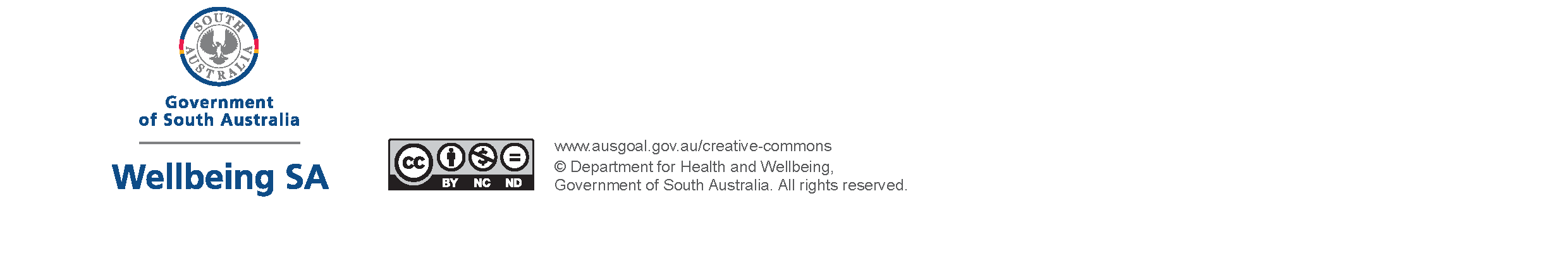 OrganisationCEO/ManagerLocation AddressPostal AddressLocal Government Area Email addressTelephoneABNContact NamePositionEmail addressTelephone Contact namePositionEmail addressTelephoneGRANT $IN KIND $SALARIES AND WAGESSalaries and wagesPosition levelStaff timeTotal salaries and wagesGOODS AND SERVICESCateringVenueChildcareTransportPrintingTelephoneAdvertising and promotional materialsInterpreterOther (Please specify) *This could be a gift of participation on the prevention of cancer*Total Goods and ServicesTOTAL BUDGET